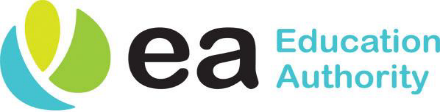 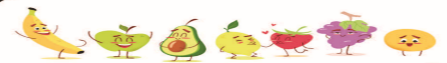 Menu choices subject to deliveries									MondayTuesdayWednesdayThursdayFridayW/C20.03.23Oven Baked Pork Sausages OrSpiced Chicken FajitaBaked Beans Garden PeasMashed PotatoesIce - Cream, Pears& Hot Chocolate SauceOven Baked Fish Fingers OrHomemade Pepperoni Pizza Spaghetti Hoops ColeslawDiced PotatoesZesty Orange Sponge & CustardOrange WedgesHomemade Chicken Curry OrChilli Beef Boiled RiceSweetcorn & PeppersPasta saladNaan Bead Garlic bread SliceCaramel Tart &CustardSliced ApplesRoast Gammon OrBaked Salmon & Lemon Traditional StuffingBaton Carrots Fresh CabbageMash PotatoOven Roast Potato, GravyIced Sponge WatermelonHot Dog OrOven Baked FishBaked Beans  SaladChips Baked PotatoesStrawberry Milkshake Flakemeal BiscuitFresh Fruit SelectionW/C27.03.23Oven Baked Chicken Goujons OrPasta Bolognaise in a Rich Tomato Sauce Sweetcorn & PeppersGrated Cheese, Garlic Bread SliceApple Sponge & CustardSliced ApplesHomemade Chicken Pie OrHomemade Pepperoni   Margherita PizzaGarden PeasColeslawChipped PotatoesVanilla Artic Roll  Peaches & PearsSavoury Mince Beef OrChicken Curry & Boiled RiceCarrots  SweetcornMashed PotatoSticky Toffee Pudding & Custard Orange WedgesEASTER DINNERRoast Chicken Breast Fillet, Cocktail sausagesTraditional Stuffing Baton Carrots, Garden PeasMash Potato Oven Roast Potatoes, GravyHomemade ChocolateEaster Brownie & Orange JuiceChicken Burger in Bap OrOven Baked Cod Fish CakeBaked BeansColeslaw, Lettuce, TomatoChips  Potato Wedges, Mayo Raspberry Ripple Ice Cream   Fresh FruitW/C03.04.23 Golden Crumbed Fish Fillet OrMacaroni CheeseBaked Beans Garden PeasChips Baked PotatoesGarlic Bread SliceVanilla Ice Cream & JellySliced Peaches Homemade Beef Bolognaise OrHomemade Ham , Cheese Pizza Pasta SpiralsSweetcorn ColeslawGrated Cheese Crusty BreadLemon Sponge & Custard  Apple WedgesEASTER PARTY BUFFETSelection of SandwichesHam / Cheese/ Tuna/ChickenChicken GoujonCocktail sausages Sausage Rolls Salad / ColeslawDouble Chocolate CupcakeOranges Wedges & Apple JuiceCANTEEN CLOSEDNO BREAKFAST CLUB#NO LUNCHSCHOOLCLOSEDW/C10.04.23SCHOOLCLOSEDSCHOOLCLOSEDSCHOOLCLOSEDSCHOOLCLOSEDSCHOOLCLOSED